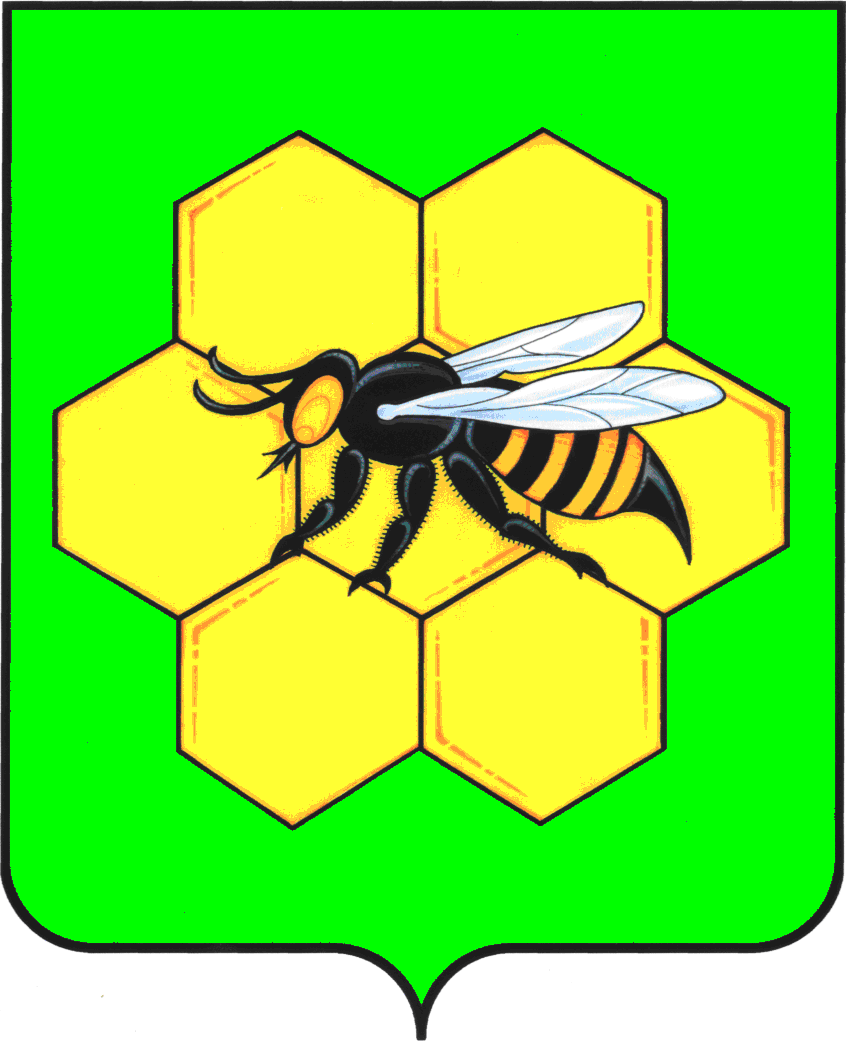 ПРОЕКТАДМИНИСТРАЦИЯМУНИЦИПАЛЬНОГО РАЙОНА ПЕСТРАВСКИЙСАМАРСКОЙ ОБЛАСТИПОСТАНОВЛЕНИЕот_______________№_________О внесении изменений в постановление администрации муниципального района Пестравский Самарской области от 13.03.2020 № 107 «О комиссии по соблюдению требований к служебному поведению муниципальных служащих администрации муниципального района Пестравский Самарской области и урегулированию конфликта интересов»  В связи с произошедшими кадровыми изменениями, руководствуясь статьями 41, 43 Устава муниципального района Пестравский Самарской области, администрация муниципального района Пестравский Самарской области ПОСТАНОВЛЯЕТ:Внести в постановление администрации муниципального района Пестравский Самарской области от 13.03.2020 № 107 «О комиссии по соблюдению требований к служебному поведению муниципальных служащих администрации муниципального района Пестравский Самарской области и урегулированию конфликта интересов» (далее – Постановление) изменение, изложив приложение № 1 к Постановлению в новой редакции согласно приложению к настоящему постановлению. Постановление администрации муниципального района Пестравский Самарской области от 22.04.2021 № 233 «О внесении изменений в постановление администрации муниципального района Пестравский Самарской области от 13.03.2020 № 107 «О комиссии по соблюдению требований к служебному поведению муниципальных служащих администрации муниципального района Пестравский Самарской области и урегулированию конфликта интересов»  признать утратившим силу.Аппарату администрации района (Ланцовой Н.А.) довести настоящее постановление до сведения заинтересованных лиц.Опубликовать настоящее постановление в районной газете «Степь» и разместить на официальном Интернет-сайте муниципального района Пестравский Самарской области.Контроль за исполнением настоящего постановления возложить на первого заместителя Главы муниципального района Пестравский Самарской области (Кузнецову Н.П.).Глава муниципального районаПестравский Самарской области                                                  С.В. ЕрмоловКоновалова О.Н. 22478Приложениек постановлению администрациимуниципального района Пестравский Самарской областиот___________________№__________Состав комиссии по соблюдению требований к служебному поведению муниципальных служащих администрации муниципального района Пестравский Самарской области и урегулированию конфликта интересовЧЛЕНЫ КОМИССИИФ.И.О.ДолжностьКузнецоваНатальяПавловнаПервый заместитель Главы муниципального района Пестравский, председатель комиссииЛанцова Нина АлександровнаЗаместитель Главы муниципального района Пестравский – руководитель аппарата администрации района, заместитель председателя комиссииЕрохинЕвгений МихайловичГлавный специалист администрации муниципального района Пестравский по вопросам правопорядка и противодействия коррупции, секретарь комиссииПрокудина Ольга НиколаевнаЗаместитель Главы муниципального района Пестравский по социальным вопросам Власов Николай НиколаевичНачальник муниципального казенного учреждения «Отдел по управлению муниципальным имуществом и земельными ресурсами администрации  муниципального района Пестравский Самарской области»Баусов Юрий БорисовичГлавный специалист по охране труда и технике безопасности администрации муниципального района Пестравский  Самарской областиУварова Елена ВладимировнаНачальник правового отдела администрации муниципального района Пестравский Самарской областиМальцева Ольга ЮрьевнаНачальник архивного отдела администрации муниципального района Пестравский Самарской областиУняев Александр МаксимовичИндивидуальный предприниматель, член Общественного совета при администрации муниципального района Пестравский Самарской области (по согласованию)Бондарева Галина НиколаевнаПредседатель Пестравской районной общественной организации ветеранов (пенсионеров) войны, труда, Вооруженных сил и правоохранительных органов (по согласованию)Уколова Ирина ВасильевнаУчитель иностранного языка ГБОУ СО средняя общеобразовательная школа с. Пестравка муниципального района Пестравский Самарской области (по согласованию)Шмалько Сергей АнатольевичКонсультант управления по профилактике коррупционных и иных правонарушений Самарской области департамента по вопросам правопорядка и противодействия коррупции Самарской области (по согласованию)